PENENTUAN PENILAIAN SKORING DAN PEMBOBOTAN PADA PARAMETER RUAS JALAN UNTUK SISTEM PEMELIHARAAN JALAN DI KABUPATEN BANDUNG BERBASIS SISTEM INFORMASI GEOGRAFISHendra Saepudin1, Teguh Nurhadi Suharsono2, Abdul Chalid3 1, 3 Magister Teknik Sipil, Universitas Sangga Buana2 Teknik Informatika, Universitas Sangga Buana1 korespondensi: hendrathohir@gmail.com ABSTRACTThe main problem with the road network system is that the increasing capacity and level of road service is not accompanied by an organized road maintenance management system, so that the performance and quality of the road network can be monitored and remain in good condition. This research is also only focused on analyzing priority systems for handling road networks based on geographic information systems, as well as data inventory to support road maintenance activities in the research area. The parameters to be assessed include aspects of accessibility, mobility, safety, road conditions and service conditions. This study aims to classify the priority of handling road maintenance in Bandung Regency with a scoring and weighting system based on the minimum service standard components of the road network and roads.Keywords: road, scoring, weightABSTRAKPermasalahan utama sistem jaringan jalan adalah kapasitas dan tingkat pelayanan jalan yang semakin tinggi tidak disertai dengan sistem manajemen pemeliharaan jalan yang terorganisir, sehingga kinerja dan kualitas jaringan jalan dapat termonitor dan tetap dalam kondisi baik. Penelitian ini juga hanya difokuskan pada analisis sistem prioritas penanganan jaringan jalan yang berbasis sistem informasi geografis, juga sebagai inventarisasi data untuk menunjang kegiatan pemeliharaan jalan diwilayah penelitian. Parameter yang menjadi penilaian meliputi aspek aksesibilitas, mobilitas, keselamatan, kondisi ruas jalan dan kondisi pelayanan.  penelitian ini bertujuan untuk mengklasifikasikan prioritas penanganan pemeliharaan jalan di Kabupaten Bandung dengan sistem penilaian dan pembobotan berdasarkan komponen standar pelayanan minimum jaringan jalan dan ruas jalan.Kata Kunci: jalan, penilaian skoring, bobotPENDAHULUANTransportasi merupakan sarana dan prasarana penting yang menghubungkan pusat-pusat kegiatan dan pelayanan, sehingga saling terkoneksi satu sama lain. Transportasi yang baik dapat memicu perkembangan ekonomi, sosial, politik dan mobilitas suatu wilayah yang tumbuh bersamaan dalam berbagai bidang dan sektor . Salah satu sistem transportasi adalah jaringan jalan yang berperan sebagai penghubung antar wilayah baik dalam kota/kabupaten maupun provinsi bahkan nasional. Jaringan jalan sangat berpengaruh terhadap bentuk struktur ruang suatu wilayah. Atau bisa sebaliknya pengembangan jalan bisa disesuaikan dengan struktur ruang yang akan direncanakan. Permasalahan utama sistem jaringan jalan adalah kapasitas dan tingkat pelayanan jalan yang semakin tinggi tidak disertai dengan sistem manajemen pemeliharaan jalan yang terorganisir, sehingga kinerja dan kualitas jaringan jalan dapat termonitor dan tetap dalam kondisi baik.Penelitian ini difokuskan pada jalan kewenangan Kabupaten Bandung dan lokasi penelitian dibatasi hanya pada lingkup perkotaan Kabupaten Bandung yaitu Soreang. Pertimbangan dengan wilayah penelitian Soreang adalah merupakan pusat pemerintahan dan pusat perkotaan di Kabupaten Bandung. Penelitian ini juga hanya difokuskan pada analisis sistem prioritas penanganan jaringan jalan yang berbasis sistem informasi geografis, juga sebagai inventarisasi data untuk menunjang kegiatan pemeliharaan jalan diwilayah penelitian. Parameter yang menjadi penilaian meliputi aspek aksesibilitas, mobilitas, keselamatan, kondisi ruas jalan dan kondisi pelayanan.Merujuk pada konteks penelitian dan fokus penelitian diatas, penelitian ini bertujuan untuk mengklasifikasikan prioritas penanganan pemeliharaan jalan di Kabupaten Bandung dengan sistem penilaian dan pembobotan berdasarkan komponen standar pelayanan minimum jaringan jalan dan ruas jalan. METODE Untuk menentukan tingkat aksesibilitas jaringan jalan berdasarkan Kepmen Permukiman dan Prasarana Wilayah No. 534/KTPS/M/2001 tentang pedoman SPM bidang penataan ruang, perumahan dan permukiman dan pekerjaan umum dilakukan dengan membandingkan kualitas indeks aksesibilitas yang dipersyaratkan dengan indeks aksesibilitas jaringan jalan eksisting yang diperoleh dari perbandingan data panjang jalan dan luas wilayah (km/km2). Persamaan indeks aksesibilitas ditunjukan dalam persamaan dibawah ini.                          (1)Tingkat mobilitas jaringan jalan berdasarkan Kepmen Permukiman dan Prasarana Wilayah No. 534/KTPS/M/2001 tentang pedoman SPM bidang penataan ruang, perumahan dan permukiman dan pekerjaan umum ditentukan dengan membandingkan kualitas indeks mobilitas yang dipersyaratkan dengan indeks mobilitas jaringan jalan eksisting. Indeks mobilitas jaringan jalan yang disyaratkan dihitung berdasarkan data PDRB per kapita (juta rupiah/kapita/tahun), sedangkan indeks mobilitas jaringan jalan eksisting diperoleh berdasarkan perbandingan antara jumlah panjang jalan per 1000 jumlah penduduk (km/1000 jumlah penduduk). Persamaam indeks mobilitas ditunjukan dalam persamaan dibawah ini .    (2)Pemenuhan SPM pada jaringan jalan kaitannya dengan tingkat kecelakaan berdasarkan Kepmen Permukiman dan Prasarana Wilayah No. 534/KTPS/M/2001 tentang pedoman SPM bidang penataan ruang, perumahan dan permukiman dan pekerjaan umum dilakukan dengan membandingkan kualitas indeks kecelakaan yang dipersyaratkan dengan indeks kecelakaan jaringan jalan eksisting. Indeks kecelakaan jaringan jalan yang disyaratkan ditentukan berdasarkan kepadatan penduduk (jiwa/km2), sedangkan indeks kecelakaan jaringan jalan eksiting dihitung dengan membandingkan jumlah kecelakaan dengan jumlah panjang jalan (kecelakaan/km/tahun). Persamaan indeks kecelakaan ditunjukan dalam persamaan dibawah ini .                               (3)Kondisi jalan merupakan nilai kerataan permukaan jalan dan dinyatakan IRI (International Roughness Index) atau RCI (Road Condition Index). IRI adalah kerataan permukaan jalan yang dinyatakan dengan jumlah perubahan vertikal permukaan jalan untuk setiap satuan panjang jalan (m/km). Data kondisi masing-masing ruas jalan berdasarkan nilai dengan IRI/RCI dibandingkan dengan kualitas standar pelayanan yang dipersyaratkan berdasarkan lebar minimum jalan dan volume lalu lintas (LHR).Beberapa penelitian berkaitan dengan penilain skroing dan bobot adalah sebagai berikut  . Tabel 1: Penelitian sebelumnyaUntuk memberikan gambaran awal mengenai analisis yang akan dilakukan, berikut adalah bagan alir dari analisis tersebut: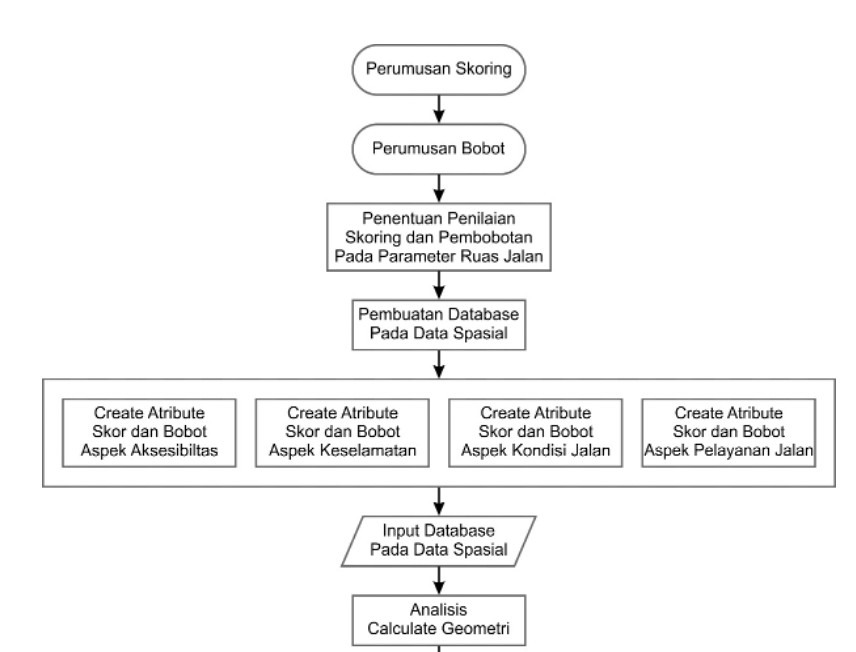 Gambar 1: Bagan Alir AnalisisTahap awal merupakan tahap perumusan dari skoring dan bobot pada parameter yang telah ditentukan, setelah itu parameter yang telah ditentukan tersebut diberi nilai dan bobot sesuai dengan data yang telah dikumpulkan, baik data primer ataupun data sekunder. Tahap selanjutnya yaitu pembuatan database pada data spasial yang dilakukan melalui aplikasi ArcGIS dengan menyiapkan atribut-atribut yang akan menjadi database setelah diinputkan oleh data dan informasi yang telah didapat.dan diolah sebelumnya. Selanjutnya dilakukan analisis dengan tool calculate geometri untuk mendapatkan total nilai dari skoring dan pembobotan yang telah dibuat. HASIL DAN PEMBAHASAN Perumusan Nilai Skor dan BobotPrinsip dari system prioritas penanganan jalan ini dilakukan terhadap parameter dengan nilai yang diurutkan dari nilai tertinggi ke nilai terendah, sehingga penilaian terhadap parameter semakin rendah/buruk indeksnya, maka semakin tinggi penilaiannya. Berikut merupakan parameter yang digunakan dan deskripsi parameter dalam menentukan system prioritas penanganan jalan:Tabel 2: Parameter Yang Digunakan           Sumber: Hasil Analisis, Tahun 2022Masing-masing parameter diberikan bobot sesuai dengan kondisi yang ada, berikut adalah penilaian dari masing-masing parameter tersebut.Tabel 3: Penentuan Nilai Bobot Paramater            Sumber: Hasil Analisis, Tahun 2022Berikut adalah nilai skor dari masing-masing parameter.Tabel 4: Penentuan Nilai Skor ParamaterSumber: Hasil Analisis, Tahun 2022Penentuan Pemberian Nilai Skor dan Nilai Bobot Pada ParameterAspek AksesibilitasAspek aksesibilitas ditentukan oleh pembagian panjang jalan (Km) dan luas wilayah (Km2). Berikut adalah penilaian terhadap aspek aksesibilitas pada masing-masing ruas jalanTabel 5: Penilaian Skor Aspek Aksesibilitas Pada Ruas JalanSumber: Hasil Analisis, Tahun 2022 Aspek KeselamatanAspek keselamatan ditentukan oleh pembagian panjang jalan (Km) dan jumlah kecelakaan/tahun. Berikut adalah penilaian terhadap aspek keselamatan pada masing-masing ruas jalan.Tabel 6: Penilaian Skor Aspek Keselamatan Pada Ruas JalanSumber: Hasil Analisis, Tahun 2022Aspek Kondisi JalanAspek kondisi jalan ditentukan oleh Road Condition Index (RCI) yang mengacu pada pendekatan berdasarkan pengamatan lapangan dan membandingkan dengan data sekunder mengenai kondisi ruas jalan. Berikut adalah penilaian terhadap aspek kondisi jalan pada masing-masing ruas jalan.Tabel 7: Penilaian Skor Aspek Aksesibilitas Pada Ruas JalanSumber: Hasil Analisis, Tahun 2022Aspek Pelayanan JalanAspek pelayanan jalan ditentukan oleh kecepatan rata-rata yang mengacu pada pendekatan berdasarkan pengamatan lapangan. Berikut adalah penilaian terhadap aspek kondisi jalan pada masing-masing ruas jalan.Tabel 8: Penilaian Skor Aspek Pelayanan JalanSumber: Hasil Analisis, Tahun 2022C.	Pembuatan Database Pada Data SpasialTahap berikutnya merupakan penyiapan database, tahap ini dilakukan pada data spasial terutama pada layer jalan. Pembuatan database ini disiapkan untuk menginput data dan informasi untuk dilakukan analisis lanjutan guna menghasilkan informasi baru. Database yang dibuat pada data spasial diproses pada sebuah aplikasi yang mendukung terhadap system informasi geografis, dalam hal ini penulis menggunakan aplikasi ArcGIS. Langkah awal untuk pembuatan database memanggil layer jalan pada ArcGIS, selanjutnya membuka attribute table pada layer jalan “JL_KABUPATEN_Kec_Soreang”.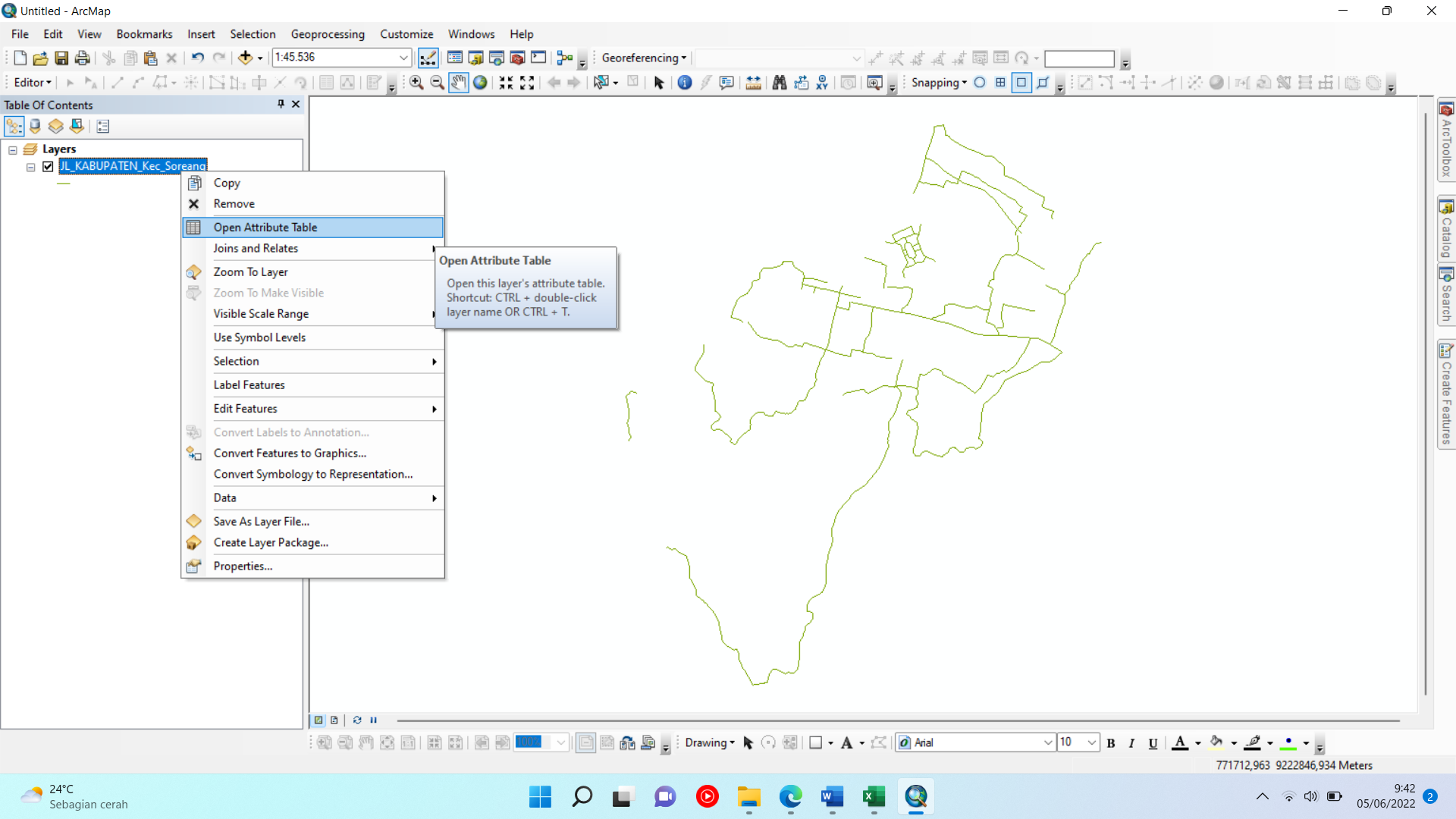 Gambar 2: Membuka Attribute Table Pada Layer JalanSelanjutnya akan muncul halaman Table, kemudian pilih menu Table Option dan pilih Add Field untuk menambahkan attribute yang nantinya akan diisi data dan informasi sebagai database untuk dapat diolah selanjutnya.Setelah memilih Add Field akan muncul halaman Add Field, kemudian isi dengan atribut yang kita butuhkan untuk diproses analisis selanjutnya. pada penelitian ini penulis akan menambahkan beberapa atribut, diantaranya adalah sebagai berikut.Atribut Aspek Aksesibilitas:Atribut S_Aksesibilitas, merupakan atribut yang akan diinput dari informasi skor aspek aksesibilitas yang sudah dianalisis sebelumnya.Atribut B_Aksesibilitas, merupakan informasi yang akan diinput dari data bobot aspek aksesibilitas yang sudah ditentukan sebelumnya.Atribut TN_Aksesibilitas, atribut ini merupakan informasi yang dihasilkan dari hasil analisis yang akan dilakukan pada analisis calculate geometri.Atribut Aspek Keselamatan:Atribut S_Keselamatan, merupakan atribut yang akan diinput dari informasi skor aspek keselamatan yang sudah dianalisis sebelumnya.Atribut B_Keselamatan, merupakan informasi yang akan diinput dari data bobot aspek keselamatan yang sudah ditentukan sebelumnya.Atribut TN_Keselamatan, atribut ini merupakan informasi yang dihasilkan dari hasil analisis yang akan dilakukan pada analisis calculate geometri.Atribut Aspek Kondisi Jalan:Atribut S_Kondisi, merupakan atribut yang akan diinput dari informasi skor aspek kondisi jalan yang sudah dianalisis sebelumnya.Atribut B_Kondisi, merupakan informasi yang akan diinput dari data bobot aspek kondisi jalan yang sudah ditentukan sebelumnya.Atribut TN_Kondisi, atribut ini merupakan informasi yang dihasilkan dari hasil analisis yang akan dilakukan pada analisis calculate geometri.Atribut Aspek Pelayanan Jalan:Atribut S_Pelayanan, merupakan atribut yang akan diinput dari informasi skor aspek pelayanan jalan yang sudah dianalisis sebelumnya.Atribut B_ Pelayanan, merupakan informasi yang akan diinput dari data bobot aspek pelayanan jalan yang sudah ditentukan sebelumnya.Atribut TN_ Pelayanan, atribut ini merupakan informasi yang dihasilkan dari hasil analisis yang akan dilakukan pada analisis calculate geometri.Input Database Pada Data SpasialPada tahap ini database yang sudah dibuat selanjutnya diinput oleh informasi yang sudah ada. Tahapan yang dilakukan adalah dengan mengaktifkan terlebih dahulu layer jalan “JL_KABUPATEN_Kec_Soreang”.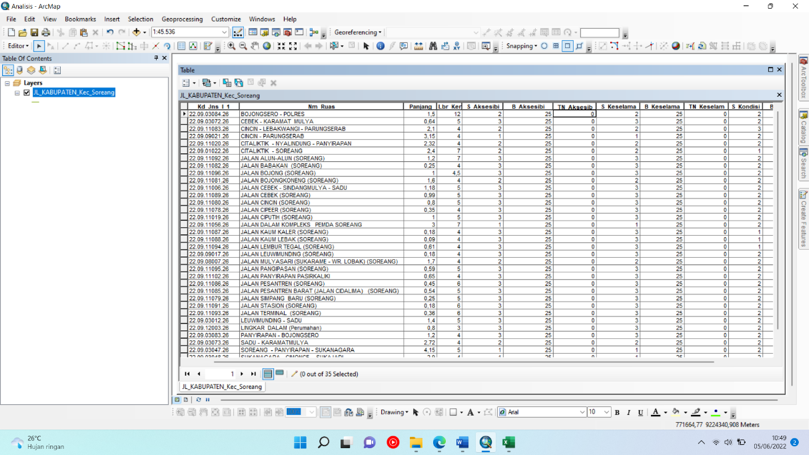 Gambar 3: Hasil Input Pada DatabaseAnalisis Field Calculator Pada tahap ini merupakan tahap analisis selanjutnya setelah input pada database dilakukan. Analisis ini dilakukan untuk mendapatkan hasil informasi dari atribut dengan inisial nama “TN” pada masing-masing aspek dan atribut baru “Total” yang merupakan hasil akhir dari analisis. Untuk melakukan analisis pada tool Field Calculator dilakukan dengan cara memilih satu persatu pada atribut “TN_Aksesibilitas”, “TN_Keselamatan”, “TN_Kondisi” dan “TN_Pelayanan” kemudian klik kanan dan memilih menu Field Calculator. Selanjutnya akan muncul menu Field Calculator, pada bagian calculating diisi rumus sebagai berikut:1.	TN_Aksesibilitas = [S_Aksesibi]/3* [B_Aksesibi]2.	TN_Keselamatan = [S_Keselama]/3* [B_ Keselama]3.	TN_Kondisi = [S_Kondisi]/3* [B_ Kondisi]4.	TN_Pelayanan = [S_Pelayana]/3* [B_Pelayana]SIMPULANBerdasarkan hasil dari analisis berikut pembahasan yang telah dilakukan pada bagian sebelumnya, berikut merupakan kesimpulan yang dapat ditarik dari penelitian ini: Parameter yang digunakan berjumlah 4 parameter, yaitu aspek aksesibilitas, aspek keselamatan, aspek kondisi jalan dan aspek pelayanan jalan. Keempat aspek tersebut merupakan aspek dari SPM Jalan yang menjadi standar dari pelayanan minimum jalan. Telah dilakukan pembobobotan yang telah dilakukan terdapat 4 ruas jalan sebagai dasar untuk analisis rekomendasi pemeliharaan jalan di Kabupaten Bandung.UCAPAN TERIMA KASIH Kami mengucapkan terimakasih kepada kementrian pendidikan kebudayaan, riset dan teknologi yang sudah memberikan pendanaan melalui Hibah skema Penelitian Tesis Magister (PTM) tahun anggaran 2022.DAFTAR PUSTAKA No.Nama Peneliti dan TahunJudulHasil1Dipa Fitra, 2021Pengembangan Sistem Informasi Geografis Pelaporan Kerusakan dan Kegiatan Peningkatan Ruas Jalan Di Kota Bandar LampungSistem yang dibuat adalah sistem informasi geografis berbasis web dan mobile android yang diperuntukan dalam pembuatan pelaporan kerusakan jalan dan informasi hasil dari peningkatan ruas jalan yang tersimpan sebagai data base dan tolak ukur dalam hal pemeliharaan jalan kedepannya.2Made Raka Dwija Wiradiputra, I Made Candiasa, Dewa Gede Hendra Divayana, 1 Februari 2021. Pengembangan dan Pengujian Sistem Informasi Manajemen Jalan Untuk Pemeliharaan Jalan Di Kabupaten Buleleng Menggunakan Standar Iso 9126Membuat sebuah sistem informasi untuk manajemen dalam pemeliharaan jalan dengan membuat sebuah analisis berupa penentuan prioritas pemeliharaan jalan terdahulu, selanjutnya data dan informasi tersimpan pada data base sistem informasi yang dapat dikelola dengan mudah secara digital.3Hendi Suhendi, Fadli Umar Ali, 2020Sistem Informasi Geografis Berbasis WEB Untuk Pemetaan Jalan dan Jembatan Di Kota CirebonPerancangan sistem informasi geografis berbasis web untuk pengolahan data inventarisasi jalan dan jembatan yang diperuntukan untuk Dinas PUPR Kota Cirebon serta untuk membantu mempermudah Dinas PUPR dalam hal pengolahan data secara komputerisasi dan bisa dilakukan dimanapun menggunakan perangkat komputer ataupun android.4Alfian Nur, 2021 Analisa tingkat kerusakan jalan menggunakan metode PCI (Pavement Condition Index) dan aplikasi system Informasi geografis pada ruas Jalan Sanga Sanga - DondangMengidentifikasi tingkat kerusakan dengan metode survey PCI (Pavement Condition Index) untuk mendapatkan hasil yang mendetail dan diolah pada sebuah aplikasi sistem informasi geografis, sehingga untuk penanganan perbaikan dapat dilakukan dengan tepat dan efisien.5Wisnu Mahendra, I Ketut Widnyana,2021 Pengembangan Data Base Jalan Provinsi Di Bali Berbasis Sistem Informasi GeografisDatabase yang dikembangkan berupa inventarisasi dan pemutakhiran data untuk jalan kewenangan provinsi di Bali dengan menggunakan aplikasi yang berbasis Sistem Informasi Geografis dengan tujuan untuk lebih mempermudah dalam pengambilan keputusan dan mengelola data secara berkelanjutan.6Kanthi Pangestu Wijayanthi, Ahmad Basuki, Frans Tohom, 2021 Efektifitas Pemanfaatan QGIS Dalam Pembuatan Peta Inventarisasi Perlengkapan JalanMenilai sejauhmana efektivitas dari salah satu aplikasi opensources berbasis Sistem Informasi Geografis, yaitu QGIS. Dalam penelitian ini QGIS digunakan untuk memetakan perlengkapan jalan, dan menampilkannya dalam bentuk layout.7Diah Arie Widhining Kusumastutie, 2022 Sistem Informasi Geografis Pengaduan Kerusakan Ruas Jalan Berbasis Mobile.Membuat sebuah sistem informasi geografis dalam hal pengaduan kerusakan ruas jalan berbasis mobile, yang bertujuan untuk dapat memantau dan mengelola kondisi jalan dengan melibatkan masyarakat pengguna jalan di Kabupaten Kediri.8Ahmad Lutfi Manfaluti, Irawati Irawati, Daryanto Daryanto, 2020 Evaluasi kerusakan perkerasan jalan raya berbasis web service mapping & solusinyaSebuah sistem yang dibuat untuk mengevaluasi kerusakan perkerasan jalan raya secara mendetail, yaitu dengan melakukan kegiatan suvey terperinci untuk mengidentifikasi berbagai macam tingkat kerusakan pada tiap segmen ruas jalan, sehingga dapat dijadikan acuan untuk pemeliharaan jalan berdasarkan tingkat kerusakannya dengan metode Pavement Condition Index (PCI).ParameterDeskripsiAspek AksesibilitasSemakin tinggi tingkat aksesibilitas semakin rendah bobot nilainyaAspek KeselamatanSemakin tinggi tingkat keselamatannya semakin rendah bobot nilainyaAspek Kondisi JalanSemakin tinggi tingkat kondisi jalan semakin rendah bobot nilainyaAspek PelayananSemakin tinggi tingkat pelayanan/kecepatan rata-rata semakin rendah bobot nilainyaParamaterBobotAspek Aksesibilitas25%Aspek Keselamatan25%Aspek Kondisi Jalan25%Aspek Pelayanan25%Total Bobot100%ParameterDeskripsiKelasSkorAspek AksesibilitasSemakin tinggi tingkat aksesibilitas semakin rendah bobot skornyaTinggiSedangRendah123Aspek KeselamatanSemakin tinggi tingkat keselamatannya semakin rendah bobot skornyaTinggiSedangRendah123Aspek Kondisi JalanSemakin tinggi tingkat kondisi jalan semakin rendah bobot skornyaTinggiSedangRendah123Aspek PelayananSemakin tinggi tingkat pelayanan/kecepatan rata-rata semakin rendah bobot skornyaTinggiSedangRendah123NoNama RuasPanjang Jalan (Km)Luas Wilayah Kecamatan Soreang (Km2)Indeks AksesibilitasKelasSkorBobotNoNama RuasPanjang Jalan (Km)Luas Wilayah Kecamatan Soreang (Km2)Indeks AksesibilitasKelasSkorBobot1Bojongsero - Polres              1,500 25,51                 0,059 Sedang2         0,17 2Cebek – Karamat Mulya              0,640 25,51                 0,025 Rendah3         0,25 3Cincin - Lebakwangi - Parungserab              2,100 25,51                 0,082 Sedang2         0,17 4Cincin - Parungserab              3,150 25,51                 0,123 Tinggi1         0,08 5Citaliktik - Nyalindung - Panyirapan              2,320 25,51                 0,091 Sedang2         0,17 6Citaliktik - Soreang              2,400 25,51                 0,094 Sedang2         0,17 7Jalan Alun-Alun              1,200 25,51                 0,047 Rendah3         0,25 8Jalan Babakan               0,250 25,51                 0,010 Rendah3         0,25 9Jalan Bojong              1,000 25,51                 0,039 Rendah3         0,25 10Jalan Bojongkoneng              1,600 25,51                 0,063 Sedang2         0,17 11Jalan Cebek - Sindangmulya - Sadu              1,180 25,51                 0,046 Rendah3         0,25 12Jalan Cebek              0,990 25,51                 0,039 Rendah3         0,25 13Jalan Cincin              0,800 25,51                 0,031 Rendah3         0,25 14Jalan Cipeer              0,350 25,51                 0,014 Rendah3         0,25 15Jalan Ciputih              1,000 25,51                 0,039 Rendah3         0,25 16Jalan Dalam Kompleks Pemda Soreang              3,000 25,51                 0,118 Tinggi1         0,08 17Jalan Kaum Kaler              0,180 25,51                 0,007 Rendah3         0,25 18Jalan Kaum Lebak              0,090 25,51                 0,004 Rendah3         0,25 19Jalan Lembur Tegal              0,610 25,51                 0,024 Rendah3         0,25 20Jalan Leuwimunding               0,180 25,51                 0,007 Rendah3         0,25 21Jalan Mulyasari              1,700 25,51                 0,067 Sedang2         0,17 22Jalan Pangipasan              0,590 25,51                 0,023 Rendah3         0,25 23Jalan Panyirapan Pasirkaliki              0,650 25,51                 0,025 Rendah3         0,25 24Jalan Pesantren              0,450 25,51                 0,018 Rendah3         0,25 25Jalan Pesantren Barat              0,540 25,51                 0,021 Rendah3         0,25 26Jalan Simpang Baru              0,250 25,51                 0,010 Rendah3         0,25 27Jalan Stasion               0,180 25,51                 0,007 Rendah3         0,25 28Jalan Terminal              0,360 25,51                 0,014 Rendah3         0,25 29Leuwimunding - Sadu              1,400 25,51                 0,055 Rendah3         0,25 30Lingkar Dalam (Perumahan)              0,800 25,51                 0,031 Rendah3         0,25 31Panyirapan - Bojongsero              1,200 25,51                 0,047 Rendah3         0,25 32Sadu - Karamatmulya              2,720 25,51                 0,107 Sedang2         0,17 33Soreang - Panyirapan - Sukanagara              4,150 25,51                 0,163 Tinggi1         0,08 34Sukanagara – Cimonce - Sukajadi              2,900 25,51                 0,114 Tinggi1         0,08 35Sungapan - Rancasampih              0,900 25,51                 0,035 Rendah3         0,25 NoNama RuasPanjang Jalan (Km)Rata-Rata Jumlah Kecelakaan/TahunIndeks KeselamatanKelasSkorBobotNoNama RuasPanjang Jalan (Km)Rata-Rata Jumlah Kecelakaan/TahunIndeks KeselamatanKelasSkorBobot1Bojongsero - Polres1,50020,750Sedang20,172Cebek – Karamat Mulya0,64020,320Rendah30,253Cincin - Lebakwangi - Parungserab2,10021,050Sedang20,174Cincin - Parungserab3,15021,575Tinggi10,085Citaliktik - Nyalindung - Panyirapan2,32021,160Sedang20,176Citaliktik - Soreang2,40021,200Sedang20,177Jalan Alun-Alun1,20020,600Rendah30,258Jalan Babakan 0,25020,125Rendah30,259Jalan Bojong1,00020,500Rendah30,2510Jalan Bojongkoneng1,60020,800Sedang20,1711Jalan Cebek - Sindangmulya - Sadu1,18020,590Rendah30,2512Jalan Cebek0,99020,495Rendah30,2513Jalan Cincin0,80020,400Rendah30,2514Jalan Cipeer0,35020,175Rendah30,2515Jalan Ciputih1,00020,500Rendah30,2516Jalan Dalam Kompleks Pemda Soreang3,00021,500Tinggi10,0817Jalan Kaum Kaler0,18020,090Rendah30,2518Jalan Kaum Lebak0,09020,045Rendah30,2519Jalan Lembur Tegal0,61020,305Rendah30,2520Jalan Leuwimunding 0,18020,090Rendah30,2521Jalan Mulyasari1,70020,850Sedang20,1722Jalan Pangipasan0,59020,295Rendah30,2523Jalan Panyirapan Pasirkaliki0,65020,325Rendah30,2524Jalan Pesantren0,45020,225Rendah30,2525Jalan Pesantren Barat0,54020,270Rendah30,2526Jalan Simpang Baru0,25020,125Rendah30,2527Jalan Stasion 0,18020,090Rendah30,2528Jalan Terminal0,36020,180Rendah30,2529Leuwimunding - Sadu1,40020,700Rendah30,2530Lingkar Dalam (Perumahan)0,80020,400Rendah30,2531Panyirapan - Bojongsero1,20020,600Rendah30,2532Sadu - Karamatmulya2,72021,360Sedang20,1733Soreang - Panyirapan - Sukanagara4,15022,075Tinggi10,0834Sukanagara – Cimonce - Sukajadi2,90021,450Tinggi10,0835Sungapan - Rancasampih0,90020,450Rendah30,25NoNama RuasPanjang Jalan(Km)Nilai RCIKeteranganSkorBobotNoNama RuasPanjang Jalan(Km)Nilai RCIKeteranganSkorBobot1Bojongsero - Polres1,5007Baik20,172Cebek – Karamat Mulya0,6407Baik20,173Cincin - Lebakwangi - Parungserab2,1004Jelek, sesekali berlubang, permukaan tidak teratur30,254Cincin - Parungserab3,1505Jelek, sesekali berlubang, permukaan tidak teratur20,175Citaliktik - Nyalindung - Panyirapan2,3206Cukup, sangat sedikit atau tidak ada lubang, tetapi permukaan tidak teratur20,176Citaliktik - Soreang2,4008Sangat baik, umumnya mulus10,087Jalan Alun-Alun1,2007Baik20,178Jalan Babakan 0,2506Cukup, sangat sedikit atau tidak ada lubang, tetapi permukaan tidak teratur20,179Jalan Bojong1,0006Baik20,1710Jalan Bojongkoneng1,6006Cukup, sangat sedikit atau tidak ada lubang, tetapi permukaan tidak teratur20,1711Jalan Cebek - Sindangmulya - Sadu1,1805Jelek, sesekali berlubang, permukaan tidak teratur20,1712Jalan Cebek0,9906Cukup, sangat sedikit atau tidak ada lubang, tetapi permukaan tidak teratur20,1713Jalan Cincin0,8006Cukup, sangat sedikit atau tidak ada lubang, tetapi permukaan tidak teratur20,1714Jalan Cipeer0,3506Cukup, sangat sedikit atau tidak ada lubang, tetapi permukaan tidak teratur20,1715Jalan Ciputih1,0006Cukup, sangat sedikit atau tidak ada lubang, tetapi permukaan tidak teratur20,1716Jalan Dalam Kompleks Pemda Soreang3,0006Cukup, sangat sedikit atau tidak ada lubang, tetapi permukaan tidak teratur20,1717Jalan Kaum Kaler0,1808Sangat baik, umumnya mulus10,0818Jalan Kaum Lebak0,0908Sangat baik, umumnya mulus10,0819Jalan Lembur Tegal0,6108Sangat baik, umumnya mulus10,0820Jalan Leuwimunding 0,1806Cukup, sangat sedikit atau tidak ada lubang, tetapi permukaan tidak teratur20,1721Jalan Mulyasari1,7005Jelek, sesekali berlubang, permukaan tidak teratur20,1722Jalan Pangipasan0,5905Jelek, sesekali berlubang, permukaan tidak teratur20,1723Jalan Panyirapan Pasirkaliki0,6506Cukup, sangat sedikit atau tidak ada lubang, tetapi permukaan tidak teratur20,1724Jalan Pesantren0,4507Baik20,1725Jalan Pesantren Barat0,5406Cukup, sangat sedikit atau tidak ada lubang, tetapi permukaan tidak teratur20,1726Jalan Simpang Baru0,2506Cukup, sangat sedikit atau tidak ada lubang, tetapi permukaan tidak teratur20,1727Jalan Stasion 0,1807Baik20,1728Jalan Terminal0,3607Baik20,1729Leuwimunding - Sadu1,4005Jelek, sesekali berlubang, permukaan tidak teratur20,1730Lingkar Dalam (Perumahan)0,8006Cukup, sangat sedikit atau tidak ada lubang, tetapi permukaan tidak teratur20,1731Panyirapan - Bojongsero1,2006Cukup, sangat sedikit atau tidak ada lubang, tetapi permukaan tidak teratur20,1732Sadu - Karamatmulya2,7205Jelek, sesekali berlubang, permukaan tidak teratur20,1733Soreang - Panyirapan - Sukanagara4,1505Jelek, sesekali berlubang, permukaan tidak teratur20,1734Sukanagara – Cimonce - Sukajadi2,9006Cukup, sangat sedikit atau tidak ada lubang, tetapi permukaan tidak teratur20,1735Sungapan - Rancasampih0,9007Baik20,17NoNama RuasPanjang Jalan (Km)Kecepatan Rata-Rata(Km/Jam)KelasSkorBobotNoNama RuasPanjang Jalan (Km)Kecepatan Rata-Rata(Km/Jam)KelasSkorBobot1Bojongsero - Polres1,50032,73Tinggi10,082Cebek – Karamat Mulya0,64025,60Sedang20,173Cincin - Lebakwangi - Parungserab2,10022,91Rendah30,254Cincin - Parungserab3,15021,00Rendah30,255Citaliktik - Nyalindung - Panyirapan2,32030,93Sedang20,176Citaliktik - Soreang2,40033,88Tinggi10,087Jalan Alun-Alun1,20036,00Tinggi10,088Jalan Babakan0,25023,08Rendah30,259Jalan Bojong1,00034,29Tinggi10,0810Jalan Bojongkoneng1,60027,43Sedang20,1711Jalan Cebek - Sindangmulya - Sadu1,18023,60Sedang20,1712Jalan Cebek0,99029,70Sedang20,1713Jalan Cincin0,80032,00Tinggi10,0814Jalan Cipeer0,35035,00Tinggi10,0815Jalan Ciputih1,00034,29Tinggi10,0816Jalan Dalam Kompleks Pemda Soreang3,00039,13Tinggi10,0817Jalan Kaum Kaler0,18027,00Sedang20,1718Jalan Kaum Lebak0,09027,00Sedang20,1719Jalan Lembur Tegal0,61036,60Tinggi10,0820Jalan Leuwimunding0,18021,60Rendah30,2521Jalan Mulyasari1,70020,40Rendah30,2522Jalan Pangipasan0,59015,39Rendah30,2523Jalan Panyirapan Pasirkaliki0,65026,00Sedang20,1724Jalan Pesantren0,45036,00Tinggi10,0825Jalan Pesantren Barat0,54032,40Tinggi10,0826Jalan Simpang Baru0,25025,00Sedang20,1727Jalan Stasion0,18030,86Sedang20,1728Jalan Terminal0,36033,23Tinggi10,0829Leuwimunding - Sadu1,40018,67Rendah30,2530Lingkar Dalam (Perumahan)0,80032,00Tinggi10,0831Panyirapan - Bojongsero1,20028,80Sedang20,1732Sadu - Karamatmulya2,72020,40Rendah30,2533Soreang - Panyirapan - Sukanagara4,15022,64Rendah30,2534Sukanagara – Cimonce - Sukajadi2,90021,75Rendah30,2535Sungapan - Rancasampih0,90030,86Sedang20,17